Publicado en España el 20/03/2019 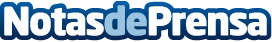 Según la inmobiliaria hormicasa.es 'si pones un precio de venta alto, puedes 'quemar tu casa'Quizás el titular de la noticia es sorprendente, o quizás no, pero lo cierto es que la mayoría de los vendedores primerizos o inexpertos quieren vender su casa por mucho más precio del que les costó comprarla, y no es una buena opción, según la inmobiliaria hormicasa.esDatos de contacto:María José Capdepón Valcarce600005872Nota de prensa publicada en: https://www.notasdeprensa.es/segun-la-inmobiliaria-hormicasa-es-si-pones-un_1 Categorias: Inmobiliaria Sociedad Canarias http://www.notasdeprensa.es